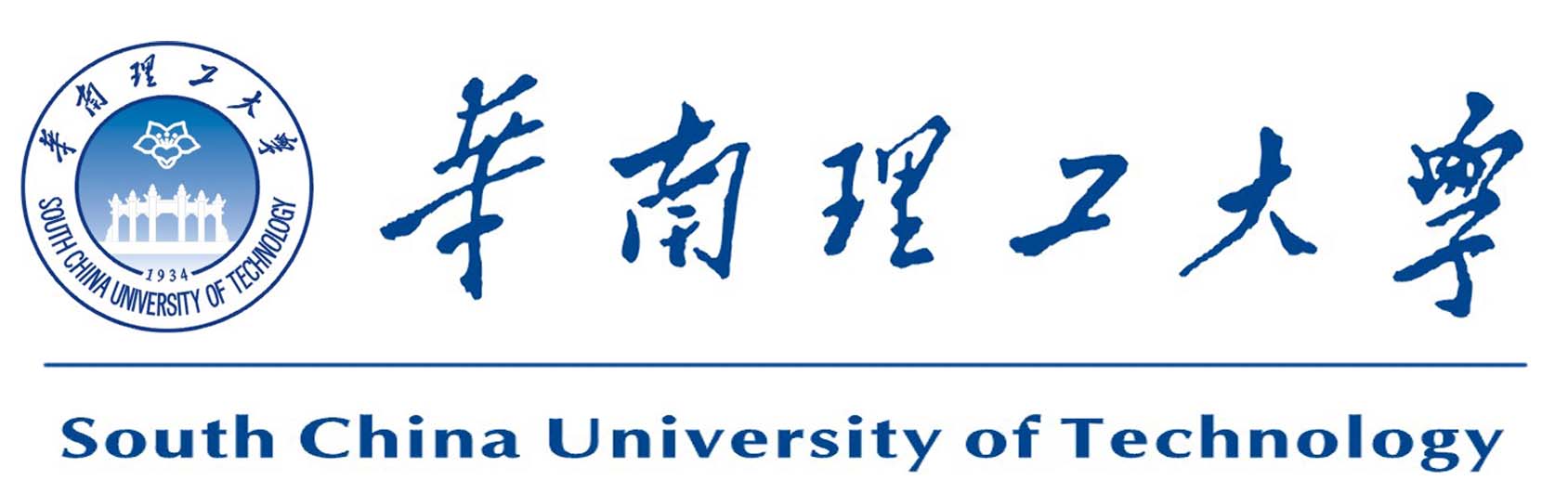   本科毕业实习周记学    院                  专业班级                  学生姓名                  指导教师                  华南理工大学法学院本科毕业实习周记表填表说明:1.学生务必按时完成8周实习周记表；2.该表将作为实习成绩评定的重要依据；3.该表在实习结束后以班级为单位交给教务秘书；4.此表复印有效，本页不够可另附纸。实 习 人学    号专业班级实习周次实习单位实习岗位主要实习内容：   主要实习内容：   主要实习内容：   主要实习内容：   收获与不足：收获与不足：收获与不足：收获与不足：